Тренировки дома на массу с упором на мышцы рук   http://www.tvoytrener.com/doma/doma_parni_massa2.php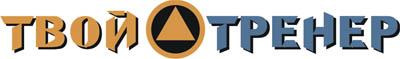 ИНДИВИДУАЛЬНЫЙ КОМПЛЕКС УПРАЖНЕНИЙЗаказать индивидуальный комплекс упражнений от Тимко Ильи (автора этого тенировочного плана и всех планов на сайте) вы можете здесь:http://www.tvoytrener.com/sotrydnichestvo/kompleks_upragnenii.phpЭтот план есть в нашем приложении «ТВОЙ ТРЕНЕР»НАШИ  БЕСПЛАТНЫЕ  КНИГИОБРАЩЕНИЕ  СОЗДАТЕЛЯ САЙТАЕсли вам понравился план тренировок - поддержите проект.
Команда нашего сайта делает всё возможное, чтобы вся информация на нём была абсолютно бесплатной для вас. И я надеюсь, что так будет и дальше. Но денег, что приносит проект, недостаточно для  его полноценного развития.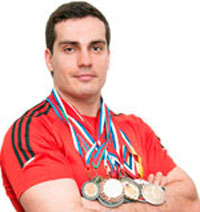 Реквизиты для перевода денег вы можете посмотреть здесь: http://www.tvoytrener.com/sotrydnichestvo/poblagodarit.php (С уважением, создатель и автор сайта Илья Тимко.)ТРЕНИРОВКА  1 (грудь и трицепс)1 НЕДЕЛЯ2 НЕДЕЛЯ3 НЕДЕЛЯ4 НЕДЕЛЯ5 НЕДЕЛЯ6 НЕДЕЛЯ7 НЕДЕЛЯРазминка 5–10 минутСкручивания лёжа на полу(3х12-20)Отжимания от пола с весом(4х10-15)Разводы лёжа с гантелями лёжа(3х10-15)Отжимания от лавки сзади(4х10-15) +Французский жим с гантелей стоя (4х10-15)Сгибание кистей со штангой(3х10-15) +Разгибание кистей со штангой(3х10-15)Заминка 2-5 минутТРЕНИРОВКА  2 (спина и бицепс)Разминка 5–10 минутПодъём ног сидя(3х12-20)Тяга становая со штангой(4х6-10)Тяга штанги в наклоне обратным хватом (4х8-12)Тяга одной гантели в наклоне(4х8-12)Сгибание рук со штангой стоя  (4х10-15) +Сгибание рук с гантелями «молот» (4х10-15)Сгибания рук со штангой обратным хватом (3х10-15) +Пуловер лёжа с гантелей(3х10-15)Заминка 2-5 минутТРЕНИРОВКА  3 (ноги и плечи)1 НЕДЕЛЯ2 НЕДЕЛЯ3 НЕДЕЛЯ4 НЕДЕЛЯ5 НЕДЕЛЯ6 НЕДЕЛЯ7 НЕДЕЛЯРазминка 5–10 минутПриседания со штангой за головой (4х6-12)Выпады с гантелями(3х8-10)Жим штанги стоя(4х8-12) +Махи гантелями в стороны(4х10-15)Жим штанги из-за головы(3х8-12) +Протяжка со штангой(3х10-15)Скручивания лёжа на полу(3х12-20)Заминка 2-5 минут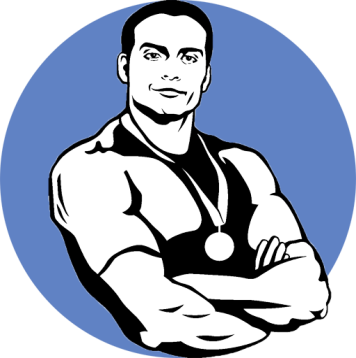 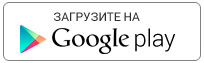 https://play.google.com/store/apps/details?id=com.tvoytrener.timkoilia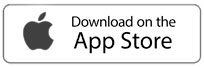 https://itunes.apple.com/ru/app/%D1%82%D0%B2%D0%BE%D0%B9-%D1%82%D1%80%D0%B5%D0%BD%D0%B5%D1%80/id1299904851?mt=8 Версия для компаhttps://yadi.sk/d/MEPa9xnB3R98By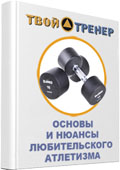 http://tvoytrener.com/kniga_tvoytrener.php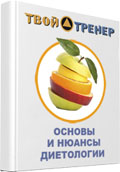 http://tvoytrener.com/kniga_tvoytrener2.phphttp://tvoytrener.com/kniga_tvoytrener3.php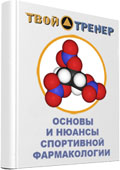 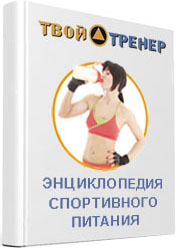 http://tvoytrener.com/kniga_tvoytrener5.php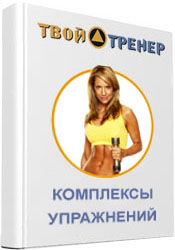 http://tvoytrener.com/kniga_tvoytrener6.phphttp://tvoytrener.com/kniga_tvoytrener4.php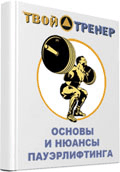 